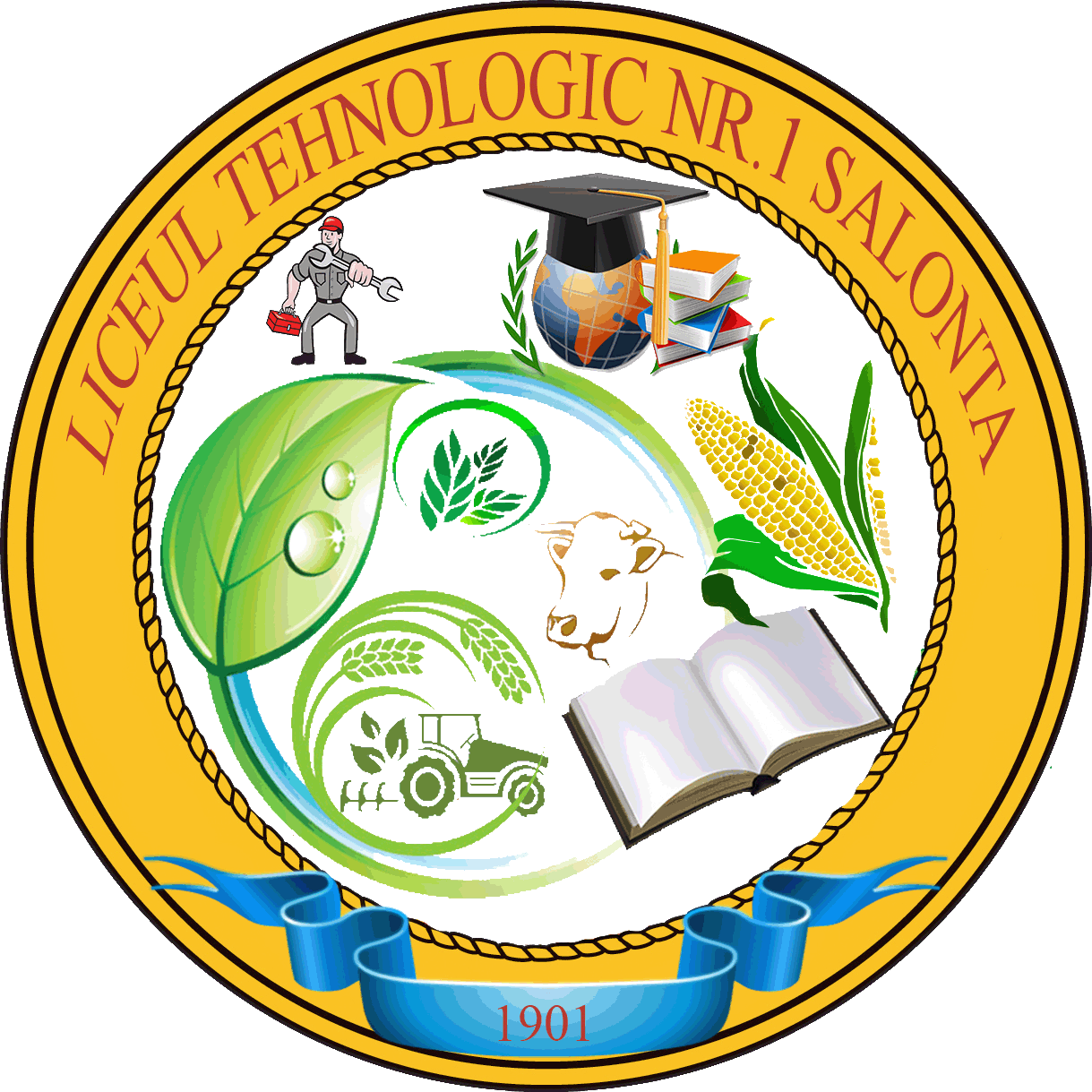 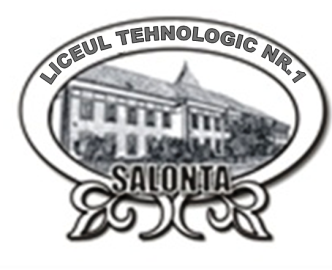  FIȘA CADRU DE AUTOEVALUARE / EVALUARE ÎN VEDEREA ACORDĂRII CALIFICATIVULUI ANUAL 
PENTRU CADRELE DIDACTICE DIN ÎNVĂȚĂMÂNTUL PREUNIVERSITAR –  an școlar 2021-2022Numărul fișei postului: ................................Numele și prenumele cadrului didactic: .....................................................................................................................Specialitatea: .............................................................................................................................................................Perioada evaluată: ...............................................Calificativul acordat: ...............................................................................LICEUL TEHNOLOGIC NR.1LOCALITATEA SALONTA STRADA ŞARCADULUI NR.1JUDEŢUL BIHORE mail: salontagsa@gmail.comWeb: www.gsas.ro Tel: 0259373228Fax: 0259370567Domeniiale evaluăriiCriterii de performanțăIndicatori de performanțăPunctaj maximAuto evaluareEvaluare comisieEvaluare Cons.AdmValidare C.Prof. Proiec-tarea activității1.1 Respectarea programei școlare, a normelor de elaborare a documentelor de proiectare, precum și adaptarea acesteia la particularitățile grupei/clasei.1.1.a. Cunoașterea de către cadrul didactic a categoriilor de documente curriculare elaborate la nivel național / local și a conținutului acestora precum și a link-urilor către site-urile care conțin aceste documente0,5Proiec-tarea activității1.1 Respectarea programei școlare, a normelor de elaborare a documentelor de proiectare, precum și adaptarea acesteia la particularitățile grupei/clasei.1.1.b. Elaborarea testelor predictive adaptate la particularitățile clasei/grupei.1Proiec-tarea activității1.1 Respectarea programei școlare, a normelor de elaborare a documentelor de proiectare, precum și adaptarea acesteia la particularitățile grupei/clasei.1.1.c. Elaborarea planificărilor calendaristice și proiectelor unităților de învățare a planurilor de evaluare și standardelor de promovare, conform normelor și în acord cu precizările comisiei metodice, cu respectarea termenelor stabilite la nivel de unitate1Proiec-tarea activității1.1 Respectarea programei școlare, a normelor de elaborare a documentelor de proiectare, precum și adaptarea acesteia la particularitățile grupei/clasei.1.1.d. Elaborarea materialelor de predare (fișe de documentare, sinteze, rezumate), a materialelor de învățare (activități de învățare propuse de cadre didactice pentru oră și pentru acasă) și a materialelor de evaluare  adaptate la particularitățile clasei.1Proiec-tarea activității1.1 Respectarea programei școlare, a normelor de elaborare a documentelor de proiectare, precum și adaptarea acesteia la particularitățile grupei/clasei.1.1.e. Completarea și semnarea condicilor.0,5Proiec-tarea activității1.2. Implicarea în activitățile de proiectare a ofertei educaționale la nivelul unității.1.2.a. Elaborarea /adaptarea/actualizarea programelor pentru CDS/CDL în conformitate cu opțiunile și necesitățile elevilor precum și cu solicitările agenților economici parteneri.1Proiec-tarea activității1.2. Implicarea în activitățile de proiectare a ofertei educaționale la nivelul unității.1.2.b. Elaborarea/adaptarea/actualizarea proiectului de marketing educațional al unității sau al altor materiale de promovare a ofertei educaționale1Proiec-tarea activității1.3 Folosirea tehnologiei informării și comunicării (TIC) în activitatea de proiectare.1.3.a. Utilizarea motoarelor de căutare și a portalurilor / siteurilor pentru accesarea informațiilor legate de documentele curriculare, a legislației generale din educație și a celei subsecvente.1Proiec-tarea activității1.3 Folosirea tehnologiei informării și comunicării (TIC) în activitatea de proiectare.1.3.b. Utilizarea portalului școlii pentru postarea materialelor realizate respectiv pentru accesarea materialelor necesare.1Proiec-tarea activității1.3 Folosirea tehnologiei informării și comunicării (TIC) în activitatea de proiectare.1.3.c. Utilizarea la nivelul experimentat a pachetului Office pentru elaborarea documentelor de proiectare a activităților. 1Proiec-tarea activității1.3 Folosirea tehnologiei informării și comunicării (TIC) în activitatea de proiectare.1.3.d. Proiectarea de lecții folosind platforma AEL sau alte platforme educaționale similare.1Proiec-tarea activității1.4 Proiectarea activităților suport pentru învățarea în mediul online și a instrumentelor de evaluare aplicabile online, din perspectiva principiilor de proiectare didactică.1.4.a. Proiectarea activităților suport pentru învățarea în mediul online1Proiec-tarea activității1.4 Proiectarea activităților suport pentru învățarea în mediul online și a instrumentelor de evaluare aplicabile online, din perspectiva principiilor de proiectare didactică.1.4.b. Proiectarea instrumentelor de evaluare aplicabile online1Proiec-tarea activității1.4 Proiectarea activităților suport pentru învățarea în mediul online și a instrumentelor de evaluare aplicabile online, din perspectiva principiilor de proiectare didactică.1.4.c. Integrarea și utilizarea mijloacelor TIC în predarea – evaluarea online1Proiec-tarea activității1.4 Proiectarea activităților suport pentru învățarea în mediul online și a instrumentelor de evaluare aplicabile online, din perspectiva principiilor de proiectare didactică.1.4.d. Implicarea în prevenirea și combaterea violenței și bullyingului în mediul online1Proiec-tarea activității1.5 Proiectarea unor activități extracurriculare corelate cu obiectivele curriculare, nevoile și interesele educabililor, cu planul managerial1.5.a. Proiectarea unor activități extracurriculare pentru programul elevilor din săptămâna ”Școala Altfel”.0,5Proiec-tarea activității1.5 Proiectarea unor activități extracurriculare corelate cu obiectivele curriculare, nevoile și interesele educabililor, cu planul managerial1.5.b. Proiectarea unor activități extracurriculare în timpul anului școlar .0,5Proiec-tarea activității 	TOTAL 	TOTAL15Realiza-rea activi-tăților didactice2.1 Utilizarea unor strategii didactice care asigură caracterul aplicativ al învățării și formarea competențelor specifice.2.1.a. Valorificarea materialelor de predare (sinteze de curs, rezumate, fișe de documentare) puse la dispoziția elevilor de către cadrul didactic în vederea asimilării noilor cunoștințe, cu scopul eficientizării învățării și optimizări resurselor temporale.2Realiza-rea activi-tăților didactice2.1 Utilizarea unor strategii didactice care asigură caracterul aplicativ al învățării și formarea competențelor specifice.2.1.b. Realizarea activităților de învățare prin aplicarea metodelor moderne, centrarea acestora pe elev în vederea dobândirii de competențe.2Realiza-rea activi-tăților didactice2.1 Utilizarea unor strategii didactice care asigură caracterul aplicativ al învățării și formarea competențelor specifice.2.1.c. Utilizarea instruirii diferențiate prin aplicarea de măsuri remediale pentru elevii cu dificultăți de învățare și respectiv pentru stimularea elevilor capabili de performanță.2Realiza-rea activi-tăților didactice2.1 Utilizarea unor strategii didactice care asigură caracterul aplicativ al învățării și formarea competențelor specifice.2.1.d. Punctualitate la program și la intrarea / ieșirea de la ore.1Realiza-rea activi-tăților didactice2.1 Utilizarea unor strategii didactice care asigură caracterul aplicativ al învățării și formarea competențelor specifice.2.1.e. Realizarea întocmai și la timp a activităților planificate.1Realiza-rea activi-tăților didactice2.2  Utilizarea eficientă a resurselor materiale din unitatea de învățământ în vederea optimizării activităților didactice-inclusiv a resurselor TIC.2.2.a. Utilizarea platformei AEL sau a altor platforme similare.1Realiza-rea activi-tăților didactice2.2  Utilizarea eficientă a resurselor materiale din unitatea de învățământ în vederea optimizării activităților didactice-inclusiv a resurselor TIC.2.2.b. Utilizarea materialelor specifice fiecărei discipline (planșe, hărți, platforme de experimente, lucrări practice, AMC, mostre de materiale, manuale, auxiliare).2Realiza-rea activi-tăților didactice2.2  Utilizarea eficientă a resurselor materiale din unitatea de învățământ în vederea optimizării activităților didactice-inclusiv a resurselor TIC.2.2.c. Utilizarea resurselor audio-video și IT&C (Dvd – player, Videoproiector, Internet, calculator, CD/DVD, diapozitive/foto, filme, prezentări multimedia).2Realiza-rea activi-tăților didactice2.3 Utilizarea de resurse educaționale deschise, aplicații online crearea și susținerea sesiunilor de învățare pe platforme educaționale2.3.a. Proiectarea activităților de învățare care presupun utilizarea resurselor platformelor educaționale1,5Realiza-rea activi-tăților didactice2.3 Utilizarea de resurse educaționale deschise, aplicații online crearea și susținerea sesiunilor de învățare pe platforme educaționale2.3.b. Organizarea și desfășurarea activităților didactice curriculare pe platformele educaționale1,5Realiza-rea activi-tăților didactice 2.4 Diseminarea, evaluarea și valorizarea activităților realizate.2.3.a. Diseminarea exemplelor de bună practică către colegii din catedră sau în Consiliul Profesoral.1Realiza-rea activi-tăților didactice 2.4 Diseminarea, evaluarea și valorizarea activităților realizate.2.3.b. Solicitarea de feed-back de la elevi, părinți, diriginți prin discuții, interviuri, aplicare de chestionare.1Realiza-rea activi-tăților didactice 2.4 Diseminarea, evaluarea și valorizarea activităților realizate.2.3.c. Analiză critică a atingerii obiectivelor curriculare și de dobândire a competențelor (dimensiunea calitativă a activităților realizate).1Realiza-rea activi-tăților didactice2.5 Organizarea și desfășurarea activităților didactice, curriculare și extracurriculare în mediul școlar, extrașcolar și online2.5.a. Organizarea, coordonarea sau/și desfășurarea activităților didactice, curriculare și extracurriculare în mediul școlar și online1Realiza-rea activi-tăților didactice2.4 Organizarea și desfășurarea activităților extracurriculare, participarea la acțiuni de voluntariat.2.4.a. Organizarea și desfășurarea activităților extracurriculare din săptămâna ”Școala altfel”.1Realiza-rea activi-tăților didactice2.4 Organizarea și desfășurarea activităților extracurriculare, participarea la acțiuni de voluntariat.2.4.b. Organizarea și desfășurarea activităților extracurriculare în timpul anului școlar.1Realiza-rea activi-tăților didactice2.5 Formarea deprinderilor de studiu individual și în echipă în vederea formării/dezvoltării competenței de ,,a învăța să înveți”.2.5.a. Realizarea de activități de învățare care presupun studiul individual.1Realiza-rea activi-tăților didactice2.5 Formarea deprinderilor de studiu individual și în echipă în vederea formării/dezvoltării competenței de ,,a învăța să înveți”.2.5.b. Realizarea de activități de învățare care presupun lucrul în echipă/pe grupe.1Realiza-rea activi-tăților didactice2.5 Formarea deprinderilor de studiu individual și în echipă în vederea formării/dezvoltării competenței de ,,a învăța să înveți”.2.5.c. Valorificarea temei pentru acasă în procesul de învățare.1Realiza-rea activi-tăților didactice TOTAL TOTAL25Evalua-rea rezul-tatelorînvățării3.1 Asigurarea transparenței criteriilor, a procedurilor de evaluare și a rezultatelor activităților de evaluare.3.1.a. Prezentarea către elevi a criteriilor, modalităților de evaluare și a baremurilor de notare în conformitate cu planul de evaluare.2Evalua-rea rezul-tatelorînvățării3.1 Asigurarea transparenței criteriilor, a procedurilor de evaluare și a rezultatelor activităților de evaluare.3.1.b. Prezentarea către elevi a standardelor de promovare.2Evalua-rea rezul-tatelorînvățării3.2 Aplicarea testelor predictive, interpretarea și comunicarea rezultatelor.3.2.a. Aplicarea testelor predictive pentru fiecare nivel/disciplină/modul.1Evalua-rea rezul-tatelorînvățării3.2 Aplicarea testelor predictive, interpretarea și comunicarea rezultatelor.3.2.b. Interpretarea testelor predictive și elaborarea planurilor remediale.2Evalua-rea rezul-tatelorînvățării3.2 Aplicarea testelor predictive, interpretarea și comunicarea rezultatelor.3.2.c. Comunicarea rezultatelor testelor predictive și a măsurilor ameliorative care se impun.1Evalua-rea rezul-tatelorînvățării3.3 Utilizarea diverselor instrumente de evaluare, inclusiv a celor online.3.3.a. Aplicarea consecventă și coerentă a instrumentelor de notare ritmică și consemnarea rezultatelor în caietul de evaluare, catalog, catalog online din platformele educaționale și carnetul de note.2Evalua-rea rezul-tatelorînvățării3.3 Utilizarea diverselor instrumente de evaluare, inclusiv a celor online.3.3.b. Utilizarea instrumentelor alternative de evaluare online1Evalua-rea rezul-tatelorînvățării3.3 Utilizarea diverselor instrumente de evaluare, inclusiv a celor online.3.3.c. Respectarea criteriilor de exigență în evaluare în raport cu nivelul clasei și standardele de evaluare și promovare.1Evalua-rea rezul-tatelorînvățării3.4 Promovarea autoevaluării și interevaluării. 3.4.a. Includerea în demersul didactic a activităților de autoevaluare.1Evalua-rea rezul-tatelorînvățării3.4 Promovarea autoevaluării și interevaluării. 3.4.b. Realizarea de activități de inter-evaluare periodică.1Evalua-rea rezul-tatelorînvățării3.5 Evaluarea satisfacției beneficiarilor educaționali.3.5.a. Aplicarea de instrumente de identificare a nivelului de satisfacție a beneficiarilor.1Evalua-rea rezul-tatelorînvățării3.5 Evaluarea satisfacției beneficiarilor educaționali.3.5.b. Valorificarea feed-back-ului obținut în activitatea didactică ulterioară.0,5Evalua-rea rezul-tatelorînvățării3.6 Coordonarea elaborării portofoliului educațional ca element central al evaluării rezultatelor învățării.3.6.a. Stabilirea structurii portofoliului educațional.0,5Evalua-rea rezul-tatelorînvățării3.6 Coordonarea elaborării portofoliului educațional ca element central al evaluării rezultatelor învățării.3.6.b. Stabilirea modalitățile de evaluare a portofoliului.0,5Evalua-rea rezul-tatelorînvățării3.6 Coordonarea elaborării portofoliului educațional ca element central al evaluării rezultatelor învățării.3.6.c. Aplicarea evaluării portofoliilor în procesul de evaluare.0,5Evalua-rea rezul-tatelorînvățării3.7 Realizarea și aplicarea unor instrumente de evaluare a activității online, valorizarea rezultatelor evaluării și oferirea de feedback fiecărui elev3.7.a. Elaborarea instrumentelor de evaluare online1Evalua-rea rezul-tatelorînvățării3.7 Realizarea și aplicarea unor instrumente de evaluare a activității online, valorizarea rezultatelor evaluării și oferirea de feedback fiecărui elev3.8.b. Administrarea instrumentelor de evaluare online1Evalua-rea rezul-tatelorînvățării3.7 Realizarea și aplicarea unor instrumente de evaluare a activității online, valorizarea rezultatelor evaluării și oferirea de feedback fiecărui elev3.9.c. Oferirea de feedback elevilor la desfășurarea activităților în mediul online1Evalua-rea rezul-tatelorînvățării 	TOTAL 	TOTAL20Mana-gementul clasei de elevi4.1 Stabilirea unui cadru adecvat (reguli de conduită, atitudini, ambient) pentru desfășurarea activităților în conformitate cu particularitățile clasei de elevi.4.1.a. Respectarea normelor care permit desfășurarea într-un cadru adecvat a activităților cu elevii.1Mana-gementul clasei de elevi4.1 Stabilirea unui cadru adecvat (reguli de conduită, atitudini, ambient) pentru desfășurarea activităților în conformitate cu particularitățile clasei de elevi.4.1.b. Elaborarea de proceduri, instrucțiuni privind desfășurarea activităților în sala de clasă/cabinet/laborator/atelier/sală sport.1Mana-gementul clasei de elevi4.2 Monitorizarea comportamentului elevilor și gestionarea situațiilor conflictuale.4.2.a. Efectuarea responsabilă a serviciului pe școală de către cadrele didactice.2Mana-gementul clasei de elevi4.2 Monitorizarea comportamentului elevilor și gestionarea situațiilor conflictuale.4.2.b. Păstrarea unui cadru adecvat de desfășurare a activităților.1Mana-gementul clasei de elevi4.2 Monitorizarea comportamentului elevilor și gestionarea situațiilor conflictuale.4.2.c. Intervenția în rezolvarea unor situații conflictuale.1Mana-gementul clasei de elevi4.2 Monitorizarea comportamentului elevilor și gestionarea situațiilor conflictuale.4.2.d. Intervenția cadrelor didactice în aplicarea unor norme stabilite la nivelul unității.1Mana-gementul clasei de elevi4.3 Cunoașterea, consilierea și tratarea diferențiată a elevilor.4.3.a. Cunoașterea personalității elevilor în vederea consilierii adecvate a acestora.2Mana-gementul clasei de elevi4.3 Cunoașterea, consilierea și tratarea diferențiată a elevilor.4.3.b. Tratarea diferențiată a elevilor.1Mana-gementul clasei de elevi4.4 Motivarea elevilor prin valorizarea exemplelor de bună practică.4.4.a. Prezentarea consecventă a exemplelor de bună practică către elevi.1Mana-gementul clasei de elevi4.4 Motivarea elevilor prin valorizarea exemplelor de bună practică.4.4.b. Motivarea elevilor prin valorizarea exemplelor de bună practică.1Mana-gementul clasei de elevi 	TOTAL 	TOTAL12Mana-gementul carierei și al dezvoltării personale5.1 Participarea la programe de formare continuă / perfecționare și valorificarea competențelor specifice didactice și metodice dobândite  5.1.a.Participarea la program de formare/perfecționare care asigură acumularea a 90 de credite/5  ani.1Mana-gementul carierei și al dezvoltării personale5.1 Participarea la programe de formare continuă / perfecționare și valorificarea competențelor specifice didactice și metodice dobândite  5.1.b. Susținerea  la timp a gradelor didactic.0,5Mana-gementul carierei și al dezvoltării personale5.1 Participarea la programe de formare continuă / perfecționare și valorificarea competențelor specifice didactice și metodice dobândite  5.1.c. Participarea la program de formare la nivel local.0,5Mana-gementul carierei și al dezvoltării personale5.2 Implicarea în organizarea activităților metodice la nivelul comisiei/catedrei/responsabilului.5.2.a. Participarea la activități metodice din cadrul cercului pedagogic.0,5Mana-gementul carierei și al dezvoltării personale5.2 Implicarea în organizarea activităților metodice la nivelul comisiei/catedrei/responsabilului.5.2.b. Participarea la activități metodice ale catedrei/comisiei metodice.1Mana-gementul carierei și al dezvoltării personale5.3 Realizarea/actualizarea portofoliului profesional  și dosarului personal.5.3.a. Realizarea și actualizarea portofoliilor profesional și dosarul personal.0,5Mana-gementul carierei și al dezvoltării personale5.4 Dezvoltarea capacității de comunicare și relaționare în interiorul și în afara unității (cu elevii, personalul școlii, echipa managerială și cu beneficiarii din cadrul comunității-familiile elevilor).5.4.a. Comunicarea și relaționarea cu elevii.1Mana-gementul carierei și al dezvoltării personale5.4 Dezvoltarea capacității de comunicare și relaționare în interiorul și în afara unității (cu elevii, personalul școlii, echipa managerială și cu beneficiarii din cadrul comunității-familiile elevilor).5.4.b. Comunicarea și relaționarea cu personalul școlii (personal didactic și nedidactic).1Mana-gementul carierei și al dezvoltării personale5.4 Dezvoltarea capacității de comunicare și relaționare în interiorul și în afara unității (cu elevii, personalul școlii, echipa managerială și cu beneficiarii din cadrul comunității-familiile elevilor).5.4.c. Comunicarea și relaționarea cu familiile elevilor.1Mana-gementul carierei și al dezvoltării personale5.4 Dezvoltarea capacității de comunicare și relaționare în interiorul și în afara unității (cu elevii, personalul școlii, echipa managerială și cu beneficiarii din cadrul comunității-familiile elevilor).5.4.d. Comunicarea și relaționarea cu echipa managerială.1Mana-gementul carierei și al dezvoltării personaleTOTALTOTAL8Contri-buția la dezvol-tarea instituțio-nală și la promova-rea imaginii unității școlare6.1 Dezvoltarea de parteneriate și  proiecte educaționale în vederea dezvoltării instituționale.6.1.a. Inițierea de parteneriate și proiecte educaționale.1Contri-buția la dezvol-tarea instituțio-nală și la promova-rea imaginii unității școlare6.1 Dezvoltarea de parteneriate și  proiecte educaționale în vederea dezvoltării instituționale.6.1.b. Organizarea și desfășurarea de activități în cadrul unor parteneriate și proiecte educaționale.1,5Contri-buția la dezvol-tarea instituțio-nală și la promova-rea imaginii unității școlare6.2 Promovarea ofertei educaționale.6.2.a. Promovarea ofertei educaţionale în instituțiile de învățământ din municipiu și la târgul de oferte educ.1Contri-buția la dezvol-tarea instituțio-nală și la promova-rea imaginii unității școlare6.2 Promovarea ofertei educaționale.6.2.b. Promovarea ofertei educaţionale prin mijloace specifice .1Contri-buția la dezvol-tarea instituțio-nală și la promova-rea imaginii unității școlare6.3 Promovarea imaginii unității de învățământ în comunitate prin participarea și rezultatele elevilor la olimpiade, concursuri, competiții, activități extracurriculare și extrașcolare ralizate în mediul școlar extrașcolar și în mediul online.6.3.a. Participări și rezultate la olimpiade școlare.1,5Contri-buția la dezvol-tarea instituțio-nală și la promova-rea imaginii unității școlare6.3 Promovarea imaginii unității de învățământ în comunitate prin participarea și rezultatele elevilor la olimpiade, concursuri, competiții, activități extracurriculare și extrașcolare ralizate în mediul școlar extrașcolar și în mediul online.6.3.b. Participări și rezultate la concursuri și competiții.1Contri-buția la dezvol-tarea instituțio-nală și la promova-rea imaginii unității școlare6.3 Promovarea imaginii unității de învățământ în comunitate prin participarea și rezultatele elevilor la olimpiade, concursuri, competiții, activități extracurriculare și extrașcolare ralizate în mediul școlar extrașcolar și în mediul online.6.3.c. Popularizarea activităților extracurriculare și extrașcolare în vederea promovării imaginii școlii în mediul școlar, extrașcolar și în mediul online1Contri-buția la dezvol-tarea instituțio-nală și la promova-rea imaginii unității școlare6.4 Realizarea/participarea la programe/activități de prevenire și combatere a violenței și bullyingului în mediul școlar, și/sau în mediul online. 6.4.a. Realizarea/participarea la programe de prevenire/combatere a violenței și bullyingului în mediul școlar, și/sau în mediul online.1Contri-buția la dezvol-tarea instituțio-nală și la promova-rea imaginii unității școlare6.4 Realizarea/participarea la programe/activități de prevenire și combatere a violenței și bullyingului în mediul școlar, și/sau în mediul online. 6.4.b. Realizarea/participarea la programe de prevenire și combatere a comportamentelor nesănătoase.1Contri-buția la dezvol-tarea instituțio-nală și la promova-rea imaginii unității școlare6.5 Respectarea normelor, procedurilor de sănătate și securitate a muncii și de PSI și ISU pentru toate tipurile de activități desfășurate în cadrul unității de învățământ precum și a sarcinilor suplimentare.6.5.a. Cunoaşterea şi aplicarea normelor PSI, ISU și SSM în activitățile desfășurate.1Contri-buția la dezvol-tarea instituțio-nală și la promova-rea imaginii unității școlare6.5 Respectarea normelor, procedurilor de sănătate și securitate a muncii și de PSI și ISU pentru toate tipurile de activități desfășurate în cadrul unității de învățământ precum și a sarcinilor suplimentare.6.5.b. Îndeplinirea unor sarcini suplimentare la nivelul școlii (comisii de lucru).1Contri-buția la dezvol-tarea instituțio-nală și la promova-rea imaginii unității școlare 6.6 Implicarea activă în crearea unei culturi a calității la nivelul organizației.6.6.a. Activități desfășurate în cadrul CEAC din unitate..1Contri-buția la dezvol-tarea instituțio-nală și la promova-rea imaginii unității școlare 6.6 Implicarea activă în crearea unei culturi a calității la nivelul organizației.6.6.b. Realizarea de activități menite să creeze o cultură a calității în unitate.1Contri-buția la dezvol-tarea instituțio-nală și la promova-rea imaginii unității școlare6.7. Promovarea de activități de învățare interactive prin utilizarea unor instrumente realizate cu ajutorul tehnologiei6.7.a Utilizarea materialelor, instrumentelor de învățare interactive realizate cu ajutorul tehnologiei1Contri-buția la dezvol-tarea instituțio-nală și la promova-rea imaginii unității școlareTOTALTOTAL15Condu-ita profe-sională7.1. Manifestarea atitudinii morale și civice (limbaj, ținută, respect, comportament).Încadrarea în normele codului de etică stabilit prin regulamentul intern.2Condu-ita profe-sională7.2. Respectarea și promovarea deontologiei profesionale.Încadrarea în normele codului de etică stabilit prin regulamentul intern.3Condu-ita profe-sionalăTOTALTOTAL5 TOTAL GENERAL TOTAL GENERAL TOTAL GENERAL100100 – 85 puncte: Foarte Bine   |   84,99 – 71 puncte: Bine   |   70,99 – 61 puncte: Satisfacator   |   sub 60,99 puncte: Nesatisfacator100 – 85 puncte: Foarte Bine   |   84,99 – 71 puncte: Bine   |   70,99 – 61 puncte: Satisfacator   |   sub 60,99 puncte: Nesatisfacator100 – 85 puncte: Foarte Bine   |   84,99 – 71 puncte: Bine   |   70,99 – 61 puncte: Satisfacator   |   sub 60,99 puncte: Nesatisfacator100 – 85 puncte: Foarte Bine   |   84,99 – 71 puncte: Bine   |   70,99 – 61 puncte: Satisfacator   |   sub 60,99 puncte: Nesatisfacator100 – 85 puncte: Foarte Bine   |   84,99 – 71 puncte: Bine   |   70,99 – 61 puncte: Satisfacator   |   sub 60,99 puncte: Nesatisfacator100 – 85 puncte: Foarte Bine   |   84,99 – 71 puncte: Bine   |   70,99 – 61 puncte: Satisfacator   |   sub 60,99 puncte: Nesatisfacator100 – 85 puncte: Foarte Bine   |   84,99 – 71 puncte: Bine   |   70,99 – 61 puncte: Satisfacator   |   sub 60,99 puncte: Nesatisfacator100 – 85 puncte: Foarte Bine   |   84,99 – 71 puncte: Bine   |   70,99 – 61 puncte: Satisfacator   |   sub 60,99 puncte: NesatisfacatorSURSELE/ DOVEZILE PENTRU JUSTIFICAREA ACORDĂRII PUNCTAJULUI DE AUTOEVALUARE VOR FI PREZENTATE ÎN COPIE LA PREDAREA FIȘEI DE AUTOEVALUARE.Portofoliu cadru didactic, materiale predare / sinteze / rezumate/ fișe de documentare, materiale de învățare / activități de învățare, materiale de evaluare, caietul de evaluare, planificări calendaristice, planificări ale unităţilor de învăţare, proiecte de tehnologie didactică, referate / documentații ale lucrărilor practice, fişe de lucru, fişe de progres, planuri de evaluare, standarde de promovare, modele de teste de evaluare iniţială / sumativă, caietele de notiţe / teme ale elevilor, portofoliul elevilor, chestionarele aplicate elevilor, părinţilor, cadrelor didactice, centralizatoare interpretare teste de evaluare şi planuri remediale, activităţi de învăţare remedială individualizate, activități de învățare pentru stimularea performanței, carnete de note, catalogul clasei, condica de prezenţă, procese verbale profesor de serviciu, rapoarte semestriale, anuale ale şefilor de catedră/ comisii/ comitete de lucru, rapoarte de evaluare internă a calităţii, formulare de monitorizare trimestrială, rapoarte de inspecţie, notele de control, rapoarte de validare externă, fişe de observaţie la ore, rapoarte ale vizitelor de monitorizare, procese verbale lectorate cu părinţii etc.Concluzii, aprecieri, recomandăriNumele și prenumeleSemnăturiCadru didactic evaluatResponsabil comisieMembrii consiliului de administraţie:Neaga Florica   ...........................................Buștea Ioana ..............................................Manolache Petruș ......................................Tiurbe Camelia ...........................................Cociuba Cristian .........................................Pirtea Mihai ................................................Szasz Denes ................................................Marian Dorina ............................................Costea Dorel ...............................................Pîrv Adrian ..................................................Bene Flavia .................................................Director, prof. NEAGA FLORICA 